*5th  DAY  OF  ANGER*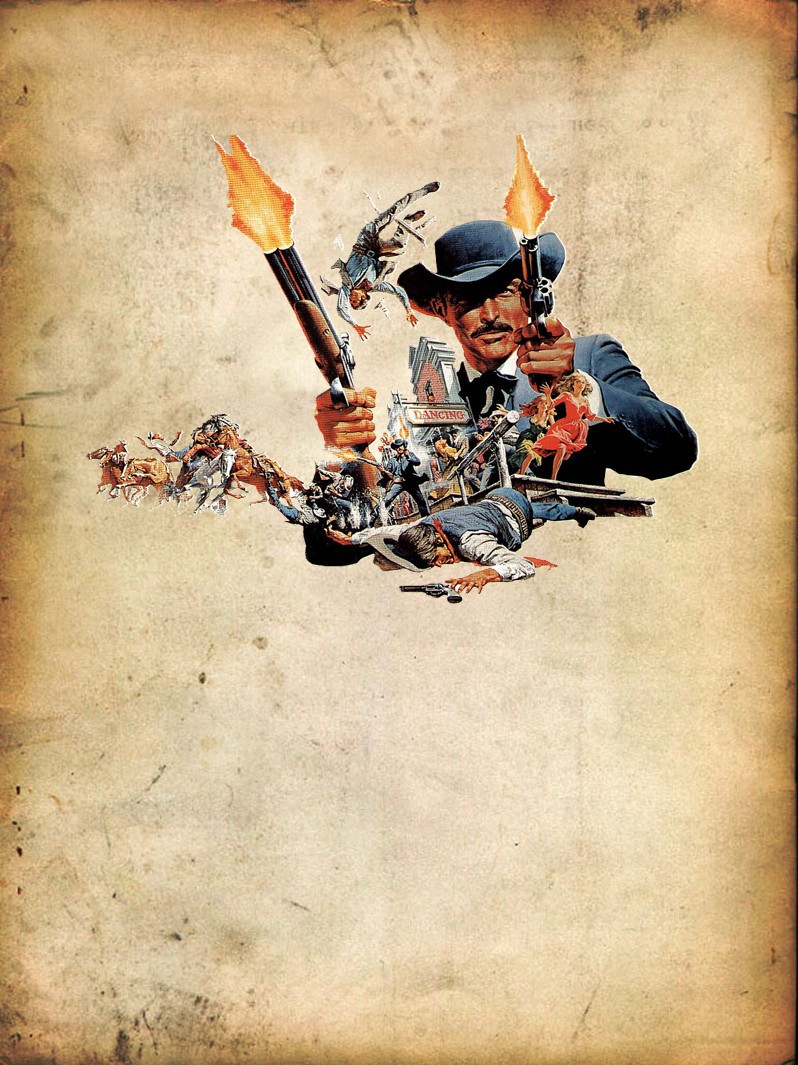 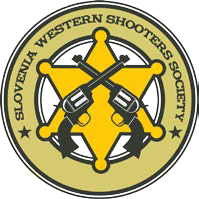 8 Stages COWBOY-ACTION-SHOOTING-MATCH-2019-FRIDAY 28. And SATURDAY  June  29. 2019,                                                        WILL BE AT THE SHOOTING CENTER KRAMER,                                                                                                                                                          KUNŠPERK 19,    3256 BISTRICA OB SOTLI, SLOVENIA,ENTRY FEE € 35.00	/	Young Guns € 15.00Sidematch € 5.00Registration - Deadline 16.06.2019 by www.TomProx.dePROGRAM - AdditionalWESTERN LINE DANCING WESTERN MERCANTILE“Bernie Blackbeaver”         DENIS  PIRC                                                                            TOM  PROX  Range Master                                                Match Director+ 386 40 663 336                                        + 49 177 4014572PROGRAMS Friday:	June 28, 201916:00 – 20:00	Shooters Registration ca. 17:00                                           Sidematch: 2-3 Stages PlainsmanSaturday:	June 29, 201907:00 – 08:30	Shooters Registration08:30	Match Briefing09:00	Main match	4 Stages12:00 – 13:00	Lunch13:00 – 16:00	Main match	4 Stagesab 17:00	DINNER, LINE DANCESunday:	June 30, 201909:00	Clay Pigeon Shooting	(if interested)  Information  about prices                               Registration only www.TomProx.de                            Best Regards and Happy TrailsBonnie the Caveman	and	Tom ProxOvernight per person at the motel:15,00€Camping per day caravan or tent with electricity:     5,00€Breakfast (Saturday or Sunday):6,50€Cowboy Dinner Friday:8,50€Saturday lunch snack:3,50€Saturday dinner:9,00€